Проект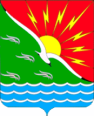 АДМИНИСТРАЦИЯМУНИЦИПАЛЬНОГО ОБРАЗОВАНИЯЭНЕРГЕТИКСКИЙ ПОССОВЕТ НОВООРСКОГО РАЙОНА ОРЕНБУРГСКОЙ ОБЛАСТИП О С Т А Н О В Л Е Н И Е_____                                     п. Энергетик                                       № ____ - ПОб утверждении муниципальной программы  «Обеспечение первичных мер пожарной безопасности, предупреждение и ликвидация последствий чрезвычайных ситуаций на территории муниципального образования Энергетикский поссовет Новоорского района Оренбургской области на          2024-2028» В соответствии с Бюджетным кодексом Российской Федерации, Федеральным законом от 06.10.2003 №131-ФЗ «Об общих принципах организации местного самоуправления в Российской Федерации», Постановлением администрации муниципального образования Энергетикский поссовет от 15.09.2014 №150-П «Об утверждении Порядка разработки, реализации и оценки эффективности муниципальных программ муниципального образования Энергетикский поссовет Новоорского района Оренбургской области» (с внесенными изменениями   постановлениями  администрации муниципального образования Энергетикский поссовет: от 05.10.2017 №157-П, 20.02.2019 №17-П), Уставом муниципального образования Энергетикский поссовет Новоорского района Оренбургской области, в целях обеспечения пожарной безопасности, предупреждения и ликвидации последствий чрезвычайных ситуаций на территории муниципального образования Энергетикский поссовет, П О С Т А Н О В Л Я Ю:1. Утвердить муниципальную программу «Обеспечение первичных мер пожарной безопасности, предупреждение и ликвидация последствий чрезвычайных ситуаций на территории муниципального образования Энергетикский поссовет Новоорского района Оренбургской области                                  на 2024-2028 год» (далее по тексту – Программа), согласно приложению к настоящему Постановлению.2. Бухгалтерии администрации муниципального образования Энергетикский поссовет произвести корректировку бюджета на 2024 год и плановый период 2025-2026 годов.3. Контроль за исполнением настоящего  постановления оставляю за собой.4. Настоящее постановление вступает в силу после его подписания и подлежит обнародованию.Глава муниципального образования Энергетикский поссовет                                                                     В.В. МетлинПриложение к постановлению администрации муниципального образования Энергетикский поссовет Новоорского района Оренбургской областиот  ___ № ___ - ПМУНИЦИПАЛЬНАЯ ПРОГРАММА «Обеспечение первичных мер пожарной безопасности, предупреждение и ликвидация последствий чрезвычайных ситуаций на территории муниципального образования Энергетикский поссовет Новоорского района Оренбургской области на 2024-2028 годы»п. Энергетик2023 годПаспорт муниципальной программы«Обеспечение первичных мер пожарной безопасности, предупреждение и ликвидация последствий чрезвычайных ситуаций на территории муниципального образования Энергетикский поссовет Новоорского района Оренбургской области на 2024-2028 год»1. Общая характеристика сферы реализации  муниципальной Программы, содержание проблемы и обоснование необходимости ее решения программными методами.	Актуальность разработки Программы обусловлена невозможностью эффективного противодействия возникновению возможных чрезвычайных ситуаций и пожарной безопасности  только в основной деятельности органов местного самоуправления.	Для повышения уровня подготовленности населения, сознательности и убежденности в необходимости и важности правильных действий по обеспечению первичных мер пожарной безопасности, предупреждению и ликвидации последствий чрезвычайных ситуаций, уверенности в эффективности применяемых средств и методов внедрения норм безопасного поведения в окружающей обстановке, а также для оперативного оповещения и информирования населения в чрезвычайных ситуациях с учетом постоянного увеличения потока информации о различных возникающих опасностях, необходимо активно использовать современные информационные и телекоммуникационные технологии.	Также следует уделить особое внимание обстановке на территории муниципального образования Энергетикский поссовет в области пожарной безопасности.Укрепление пожарной безопасности в поселке Энергетик является одним из важнейших инструментов развития. Отсутствие или низкий уровень пожарной безопасности в населенных пунктах приводит к увеличению количества пожаров, в ходе которых уничтожается и повреждается имущество, требующее в дальнейшем восстановления, а значит дополнительного расходования финансовых и материальных средств. Кроме того рост количества пожаров может привести к увеличению числа случаев причинения вреда здоровью и гибели населения. В связи с этим необходимо создать систему пожарной безопасности, направленную на снижение (предотвращение) воздействия на людей опасных факторов пожара.Развитию пожаров способствует позднее сообщение о пожаре в пожарную охрану и удаленность места пожара от ближайшего подразделения пожарной охраны.Основными проблемами пожарной безопасности являются: несвоевременное прибытие подразделений пожарной охраны к месту вызова из-за удаленности; низкий уровень защищенности населения, территорий и учреждений социальной сферы от пожаров; несвоевременное сообщение о пожаре (загорании) в пожарную охрану; недостаток специальных приборов, осветительного оборудования для выполнения работ в условиях плохой видимости и высоких температур. Для сравнения данных по количеству чрезвычайных ситуаций 2022 года и 2023 года, представлена следующая таблица:МОНИТОРИНГ чрезвычайных ситуаций за 2021-2023 год.Реализация Программы должна способствовать предупреждению и ликвидации последствий чрезвычайных ситуаций на территории муниципального образования Энергетикский поссовет и обеспечению первичных мер пожарной безопасности муниципального образования Энергетикский поссовет.Исходя из выше изложенного, проблемы пожарной безопасности и  предупреждение последствий чрезвычайных ситуаций необходимо решить программными методами.2. Основные цели, задачи и результаты реализации мероприятий Программы.Основные цели Программы:- защита населения и территории муниципального образования Энергетикский поссовет при возникновении чрезвычайных ситуаций;-    уменьшение количества пожаров;- снижение числа травмированных и погибших на пожарах;- сокращение материальных потерь в результате пожаров и в случае возникновения  чрезвычайных ситуаций; - создание необходимых условий для обеспечения пожарной безопасности, защиты жизни и здоровья граждан.Для осуществления поставленных целей необходимо выполнить следующие задачи Программы:- сократить время реагирования подразделений пожарной охраны на пожары;- уменьшить число погибших, которым своевременно оказана  помощь в результате пожаров;- соблюдать противопожарные требования при организации и проведении мероприятий с массовым пребыванием людей;- осуществлять организационные и практические мероприятия, направленные на предупреждение и ликвидацию чрезвычайных ситуаций, и  обеспечение первичных мер пожарной безопасности на территории муниципального образования Энергетикский поссовет;- своевременно информировать население о правилах поведения и действиях при пожарах и в случае возникновения  чрезвычайных ситуаций;- создавать материальные резервы для ликвидации пожаров и чрезвычайных ситуаций;- вести учёт пожаров и их последствий;- устанавливать особый противопожарный режим.Сведения о результатах реализации мероприятий муниципальной программы (подпрограммы) за отчетный период отражены в Приложении №1 к приложению.3. Прогноз конечных результатов Программы, характеризующих целевое состояние (изменение состояния) уровня и качества жизни населения, социальной сферы, степени реализации других общественно значимых интересов и потребностей в соответствующей сфере.Муниципальная программа «Обеспечение первичных мер пожарной безопасности, предупреждение и ликвидация последствий чрезвычайных ситуаций на территории муниципального образования Энергетикский поссовет Новоорского района Оренбургской области  на 2024-2028 год направлена на обеспечение необходимого уровня защиты населения и территорий от чрезвычайных ситуаций и обеспечение первичных мер пожарной безопасности населения.Применение программно-целевого планирования в комплексе с полноценным ресурсным обеспечением является эффективным механизмом использования и дальнейшего развития имеющегося потенциала.Основными компонентами развития системы защиты населения и территорий от бедствий различного характера и ключевыми факторами достижения целей и задач муниципальной программы являются снижение рисков возникновения чрезвычайных ситуаций различного характера, а также сохранение здоровья людей, предотвращение ущерба материальных потерь путем заблаговременного проведения предупредительных мер.Решение задач в области защиты населения и территории от чрезвычайных ситуаций природного  и техногенного характера достигается за счет повышения эффективности реализации полномочий в области обеспечения первичных мер пожарной безопасности жизнедеятельности населения, внедрения современных  технических средств информирования и оповещения населения в местах их массового пребывания,  а также разработки системы принятия мер по снижению риска и смягчению последствий чрезвычайных ситуаций природного и техногенного характера.4. Сроки реализации Программы.Программа будет реализована в период 2024-2028 года.5. Система Программных мероприятий.Перечень и характеристика основных программных мероприятий, сроки их реализации, информация о необходимых ресурсах приведены в Приложении №2  к приложению.6. Ресурсное обеспечение Программных мероприятий.Финансирование мероприятий Программы осуществляется за счет средств местного бюджета. Общий объем средств –000000000000 рублей,               из них:2024 год –00000000 рублей – местный бюджет;2025 год –00000000 рублей – местный бюджет;2026 год –00000000 рублей – местный бюджет;2027 год –00000000 рублей – местный бюджет;2028 год –00000000 рублей – местный бюджет.7. Оценка социальной, экономической эффективности реализации Программы.Оценкой эффективности реализации Программы являются:- стабилизация обстановки с пожарами и чрезвычайными ситуациями на территории муниципального образования Энергетикский поссовет и уменьшение тяжести их последствий, повышение противопожарной устойчивости поселка;- укрепление правовой базы по обеспечению первичных мер пожарной безопасности, мер безопасности в случае возникновения чрезвычайной ситуации;- создание предпосылок к дальнейшему оздоровлению обстановки с пожарами и чрезвычайными ситуациями;- обеспечение деятельности по организации противопожарной пропаганды, пропаганды в области чрезвычайных ситуаций, в том числе путем публикаций информации о проблемах и путях обеспечения пожарной безопасности, безопасности в случае возникновения чрезвычайных ситуаций в средствах массовой информации;- уменьшение риска пожаров в жилье, учреждениях и организациях с массовым пребыванием людей, объектах экономики на территории муниципального образования Энергетикский поссовет;- значительное улучшение уровня подготовки населения по вопросам выполнения мер пожарной безопасности, а также в случае возникновения чрезвычайных ситуаций.8. Организация управления Программой, контрольнад ходом ее реализации.Организацией управления Программы занимается администрация муниципального образования Энергетикский поссовет Новоорского района Оренбургской области.	Отчёты о ходе работы по реализации Программы готовит специалист 1 категории (по общим вопросам) администрации муниципального образования Энергетикский поссовет.	Финансовый контроль за целевым использованием бюджетных средств возлагается на бухгалтерию администрации муниципального образования Энергетикский поссовет Новоорского района Оренбургской области.9. Механизм реализации Программы и отчетность по мероприятиям	Отчеты о ходе  реализации Программы готовятся специалистом 1 категории            (по общим вопросам)  администрации муниципального образования Энергетикский поссовет Новоорского района Оренбургской области  ежегодно, в письменной форме, не позднее 01 марта следующего года, с указанием результатов выполнения каждого из мероприятий Программы и фактической суммы финансирования по каждому из мероприятий.Приложение №1 к  приложению к постановлению администрации муниципального образования Энергетикский поссовет Новоорского района Оренбургской области от _____ № ____ - ПСВЕДЕНИЯ
о результатах реализации мероприятий муниципальной программы (подпрограммы) за отчетный период
 Глава муниципального образования  Энергетикский поссовет                                                                                                                                             В.В. МетлинПриложение №2 к  приложению к постановлению администрации муниципального образования Энергетикский поссовет Новоорского района Оренбургской области от ___ № ___ - ППЕРЕЧЕНЬ и характеристика основных мероприятий муниципальной программыГлава муниципального образования  Энергетикский поссовет                                                                                                                                                        В.В. Метлин Наименование ПрограммыОбеспечение первичных мер пожарной безопасности, предупреждение и ликвидация последствий чрезвычайных ситуаций на территории муниципального образования Энергетикский поссовет Новоорского района Оренбургской области на 2024-2028 год.Основание для разработки ПрограммыБюджетный кодекс Российской Федерации; Федеральный закон от 06.10.2003 №131-ФЗ «Об общих принципах организации местного самоуправления в Российской Федерации»; Федеральный закон от 21.12.1994 №69-ФЗ «О пожарной безопасности"; Закон Оренбургской области от 23.12.2004 №1673/276-III-ОЗ «О пожарной безопасности в Оренбургской области»;Постановление администрации муниципального образования Энергетикский поссовет от 15.09.2014 №150-П «Об утверждении Порядка разработки, реализации и оценки эффективности муниципальных программ муниципального образования Энергетикский поссовет Новоорского района Оренбургской области» (с внесенными изменениями   постановлениями  администрации муниципального образования Энергетикский поссовет: от 05.10.2017 №157-П, 20.02.2019 №17-П);Устав муниципального образования Энергетикский поссовет Новоорского района Оренбургской области.Заказчик – координатор ПрограммыАдминистрация муниципального образования Энергетикский поссовет Новоорского района Оренбургской области.Ответственный исполнитель ПрограммыСпециалист 1 категории (по общим вопросам) администрации муниципального образования Энергетикский поссовет.Соисполнитель ПрограммыСторонние организации различных форм собственности на основании заключенных контрактов (договоров).Цели и задачи ПрограммыОсновными целями Программы являются:-защита населения и территории муниципального образования Энергетикский поссовет при возникновении чрезвычайных ситуаций;- уменьшение количества пожаров;- снижение числа травмированных и погибших на пожарах;- сокращение материальных потерь в результате пожаров и в случае возникновения  чрезвычайных ситуаций;- создание необходимых условий для обеспечения пожарной безопасности, защиты жизни и здоровья граждан.Для осуществления поставленных целей необходимо выполнить следующие задачи:- сокращение времени реагирования подразделений пожарной охраны на пожары;- уменьшение числа погибших, которым своевременно оказана  помощь в результате пожаров;- соблюдение противопожарных требований при организации и проведении мероприятий с массовым пребыванием людей;- осуществление организационных и практических мероприятий, направленных на предупреждение и ликвидацию последствий чрезвычайных ситуаций и обеспечение первичных мер пожарной безопасности;- своевременное информирование населения о правилах поведения и действиях при пожарах, при чрезвычайных ситуациях; - создание материальных резервов для ликвидации пожаров и чрезвычайных ситуаций;- ведение учёта пожаров и их последствий;- установка особого противопожарного режима.Основные показатели результативностиСнижение по отношению к предшествующим периодам показателей:а) количества зарегистрированных пожаров и чрезвычайных ситуаций;б) количества погибших при пожаре людей;в) количества населения, получившего травмы и ущерб в результате чрезвычайных ситуаций.Срок реализации ПрограммыРеализация Программы осуществляется в период                 2024-2028 года. Финансовое обеспечение программных мероприятий ПрограммыФинансовое обеспечение программных мероприятий Программы осуществляется за счет средств местного бюджета.Общий объем средств –00000000 рублей, из них:2024 год –000000000 рублей – местный бюджет;2025 год –000000000 рублей – местный бюджет;2026 год –000000000 рублей – местный бюджет;2027 год –000000000 рублей – местный бюджет;2028 год –000000000 рублей – местный бюджет.Ожидаемый конечный результат реализации Программы- поступательное снижение общего количества пожаров и гибели людей;- ликвидация пожаров в короткие сроки без наступления тяжких последствий;- снижение числа травмированных и пострадавших людей на пожарах в результате правильных действий при обнаружении пожаров и эвакуации;- повышение уровня пожарной безопасности и обеспечение оптимального реагирования на угрозы возникновения пожаров и чрезвычайных ситуаций со стороны населения;- снижение размеров общего материального ущерба, нанесенного пожарами;- участие общественности в профилактических мероприятиях по предупреждению пожаров и гибели людей;- снижение риска возникновения чрезвычайных ситуаций;- повышение уровня подготовленности населения к действиям в условиях угрозы возникновения и в случае возникновения чрезвычайных ситуаций;-повышение эффективности системы управления, связи и оповещения.Наименование целевого индикатора2021 год2022 год2023 годКоличество пожаров (штук)270107Число травмированных и погибших на пожарепогибших – 0;травмированных – 0погибших – 0;травмированных - 0Число погибших в результате своевременной помощи пострадавшим в результате пожаров00N
п/пМероприятия программы(подпрограммы)Сроки реализацииПоказатели результатов деятельностиПоказатели результатов деятельностиПоказатели результатов деятельностиПоказатели результатов деятельностиПоказатели результатов деятельностиПоказатели результатов деятельностиОбъем бюджетных расходов, рублейОбъем бюджетных расходов, рублейОбъем бюджетных расходов, рублейОбъем бюджетных расходов, рублейN
п/пМероприятия программы(подпрограммы)Сроки реализацииНаименование показателя (индикатора)Единица измеренияПлановое значение Фактическое значениеОтклонениеОтклонениеПлановое значениеФактическое значениеОтклонениеОтклонениеN
п/пМероприятия программы(подпрограммы)Сроки реализацииНаименование показателя (индикатора)Единица измеренияПлановое значение Фактическое значение-/+%Плановое значениеФактическое значениеОтклонениеОтклонениеN
п/пМероприятия программы(подпрограммы)Сроки реализацииНаименование показателя (индикатора)Единица измеренияПлановое значение Фактическое значение-/+%Плановое значение-/+%рублей12345678910111213Цель: Снижение количества пожаров на лесополосах, прилегающих к муниципальному образованию Энергетикский поссоветЦель: Снижение количества пожаров на лесополосах, прилегающих к муниципальному образованию Энергетикский поссоветЦель: Снижение количества пожаров на лесополосах, прилегающих к муниципальному образованию Энергетикский поссоветЦель: Снижение количества пожаров на лесополосах, прилегающих к муниципальному образованию Энергетикский поссоветЦель: Снижение количества пожаров на лесополосах, прилегающих к муниципальному образованию Энергетикский поссоветЦель: Снижение количества пожаров на лесополосах, прилегающих к муниципальному образованию Энергетикский поссоветЦель: Снижение количества пожаров на лесополосах, прилегающих к муниципальному образованию Энергетикский поссоветЦель: Снижение количества пожаров на лесополосах, прилегающих к муниципальному образованию Энергетикский поссоветЦель: Снижение количества пожаров на лесополосах, прилегающих к муниципальному образованию Энергетикский поссоветЦель: Снижение количества пожаров на лесополосах, прилегающих к муниципальному образованию Энергетикский поссоветЦель: Снижение количества пожаров на лесополосах, прилегающих к муниципальному образованию Энергетикский поссоветЦель: Снижение количества пожаров на лесополосах, прилегающих к муниципальному образованию Энергетикский поссоветЦель: Снижение количества пожаров на лесополосах, прилегающих к муниципальному образованию Энергетикский поссоветЗадача: Проведение мероприятия по опашке лесополосЗадача: Проведение мероприятия по опашке лесополосЗадача: Проведение мероприятия по опашке лесополосЗадача: Проведение мероприятия по опашке лесополосЗадача: Проведение мероприятия по опашке лесополосЗадача: Проведение мероприятия по опашке лесополосЗадача: Проведение мероприятия по опашке лесополосЗадача: Проведение мероприятия по опашке лесополосЗадача: Проведение мероприятия по опашке лесополосЗадача: Проведение мероприятия по опашке лесополосЗадача: Проведение мероприятия по опашке лесополосЗадача: Проведение мероприятия по опашке лесополосЗадача: Проведение мероприятия по опашке лесополос1.Опашка лесополос, прилегающих к территории муниципального образования Энергетикский поссовет:-минерализация лесополос (72км.)  прилегающих к территории муниципального образования Энергетикский поссовет 2024-2028Процент выполнения опашки %100562 616,941.Опашка лесополос, прилегающих к территории муниципального образования Энергетикский поссовет:-минерализация лесополос (72км.)  прилегающих к территории муниципального образования Энергетикский поссовет 2024-20282024 год реализации%10010000100 000,0099 000,0011 000,001.Опашка лесополос, прилегающих к территории муниципального образования Энергетикский поссовет:-минерализация лесополос (72км.)  прилегающих к территории муниципального образования Энергетикский поссовет 2024-20282025 год реализации%10099 000,001.Опашка лесополос, прилегающих к территории муниципального образования Энергетикский поссовет:-минерализация лесополос (72км.)  прилегающих к территории муниципального образования Энергетикский поссовет 2024-20282026 год реализации%100116 484,141.Опашка лесополос, прилегающих к территории муниципального образования Энергетикский поссовет:-минерализация лесополос (72км.)  прилегающих к территории муниципального образования Энергетикский поссовет 2024-20282027 год реализации%100121 143,531.Опашка лесополос, прилегающих к территории муниципального образования Энергетикский поссовет:-минерализация лесополос (72км.)  прилегающих к территории муниципального образования Энергетикский поссовет 2024-20282028 год реализации%100125 989,271.Опашка лесополос, прилегающих к территории муниципального образования Энергетикский поссовет:-минерализация лесополос (72км.)  прилегающих к территории муниципального образования Энергетикский поссовет 2024-2028целевое значение (конечный результат)%100575 620,98Цель: Обеспечение пожарной безопасности на территории муниципального образования Энергетикский поссоветЦель: Обеспечение пожарной безопасности на территории муниципального образования Энергетикский поссоветЦель: Обеспечение пожарной безопасности на территории муниципального образования Энергетикский поссоветЦель: Обеспечение пожарной безопасности на территории муниципального образования Энергетикский поссоветЦель: Обеспечение пожарной безопасности на территории муниципального образования Энергетикский поссоветЦель: Обеспечение пожарной безопасности на территории муниципального образования Энергетикский поссоветЦель: Обеспечение пожарной безопасности на территории муниципального образования Энергетикский поссоветЦель: Обеспечение пожарной безопасности на территории муниципального образования Энергетикский поссоветЦель: Обеспечение пожарной безопасности на территории муниципального образования Энергетикский поссоветЦель: Обеспечение пожарной безопасности на территории муниципального образования Энергетикский поссоветЦель: Обеспечение пожарной безопасности на территории муниципального образования Энергетикский поссоветЦель: Обеспечение пожарной безопасности на территории муниципального образования Энергетикский поссоветЦель: Обеспечение пожарной безопасности на территории муниципального образования Энергетикский поссоветЗадача: Заключение договоров на тушение пожаров.Задача: Заключение договоров на тушение пожаров.Задача: Заключение договоров на тушение пожаров.Задача: Заключение договоров на тушение пожаров.Задача: Заключение договоров на тушение пожаров.Задача: Заключение договоров на тушение пожаров.Задача: Заключение договоров на тушение пожаров.Задача: Заключение договоров на тушение пожаров.Задача: Заключение договоров на тушение пожаров.Задача: Заключение договоров на тушение пожаров.Задача: Заключение договоров на тушение пожаров.Задача: Заключение договоров на тушение пожаров.Задача: Заключение договоров на тушение пожаров.2.Организация пожарной охраны:- заключение договоров на оказание услуг по тушению пожаров2024-2028Количество заключенных договоровштук1111 484 807,252.Организация пожарной охраны:- заключение договоров на оказание услуг по тушению пожаров2024-20282024 год реализацииштук4400274 135,68272 000,000,782 135,682.Организация пожарной охраны:- заключение договоров на оказание услуг по тушению пожаров2024-20282025 год реализацииштук4285 101,102.Организация пожарной охраны:- заключение договоров на оказание услуг по тушению пожаров2024-20282026 год реализацииштук1296 505,152.Организация пожарной охраны:- заключение договоров на оказание услуг по тушению пожаров2024-20282027 год реализацииштук1308 365,352.Организация пожарной охраны:- заключение договоров на оказание услуг по тушению пожаров2024-20282028 год реализацииштук1320 699,972.Организация пожарной охраны:- заключение договоров на оказание услуг по тушению пожаров2024-2028целевое значение (конечный результат)штук-Цель: Обеспечение безопасности граждан при возникновении пожаров и ЧСЦель: Обеспечение безопасности граждан при возникновении пожаров и ЧСЦель: Обеспечение безопасности граждан при возникновении пожаров и ЧСЦель: Обеспечение безопасности граждан при возникновении пожаров и ЧСЦель: Обеспечение безопасности граждан при возникновении пожаров и ЧСЦель: Обеспечение безопасности граждан при возникновении пожаров и ЧСЦель: Обеспечение безопасности граждан при возникновении пожаров и ЧСЦель: Обеспечение безопасности граждан при возникновении пожаров и ЧСЦель: Обеспечение безопасности граждан при возникновении пожаров и ЧСЦель: Обеспечение безопасности граждан при возникновении пожаров и ЧСЦель: Обеспечение безопасности граждан при возникновении пожаров и ЧСЦель: Обеспечение безопасности граждан при возникновении пожаров и ЧСЦель: Обеспечение безопасности граждан при возникновении пожаров и ЧСЗадача: Информирование населения о предупреждении возникновения пожаров и ЧСЗадача: Информирование населения о предупреждении возникновения пожаров и ЧСЗадача: Информирование населения о предупреждении возникновения пожаров и ЧСЗадача: Информирование населения о предупреждении возникновения пожаров и ЧСЗадача: Информирование населения о предупреждении возникновения пожаров и ЧСЗадача: Информирование населения о предупреждении возникновения пожаров и ЧСЗадача: Информирование населения о предупреждении возникновения пожаров и ЧСЗадача: Информирование населения о предупреждении возникновения пожаров и ЧСЗадача: Информирование населения о предупреждении возникновения пожаров и ЧСЗадача: Информирование населения о предупреждении возникновения пожаров и ЧСЗадача: Информирование населения о предупреждении возникновения пожаров и ЧСЗадача: Информирование населения о предупреждении возникновения пожаров и ЧСЗадача: Информирование населения о предупреждении возникновения пожаров и ЧС3.Информирование населения о предупреждении чрезвычайной ситуации или возникновении противопожарного режима, о закрытии навигационного периода, опубликование в СМИ информации и статистике по пожарам на территории муниципального образования Энергетикский поссовет2024-2028Процент информированных граждан от общего количества за текущий год(на 1 января 2018 года - 6874 человек;на 1 января 2019 года – 6 741 человек)%100109 917,923.Информирование населения о предупреждении чрезвычайной ситуации или возникновении противопожарного режима, о закрытии навигационного периода, опубликование в СМИ информации и статистике по пожарам на территории муниципального образования Энергетикский поссовет2024-20282024 год реализации%10020,8-79,214 006,7211 686,8516,62 319,873.Информирование населения о предупреждении чрезвычайной ситуации или возникновении противопожарного режима, о закрытии навигационного периода, опубликование в СМИ информации и статистике по пожарам на территории муниципального образования Энергетикский поссовет2024-20282025 год реализации%10048 620,003.Информирование населения о предупреждении чрезвычайной ситуации или возникновении противопожарного режима, о закрытии навигационного периода, опубликование в СМИ информации и статистике по пожарам на территории муниципального образования Энергетикский поссовет2024-20282026 год реализации%10015 149,673.Информирование населения о предупреждении чрезвычайной ситуации или возникновении противопожарного режима, о закрытии навигационного периода, опубликование в СМИ информации и статистике по пожарам на территории муниципального образования Энергетикский поссовет2024-20282027 год реализации%10015 755,653.Информирование населения о предупреждении чрезвычайной ситуации или возникновении противопожарного режима, о закрытии навигационного периода, опубликование в СМИ информации и статистике по пожарам на территории муниципального образования Энергетикский поссовет2024-20282028 год реализации%10016 385,883.Информирование населения о предупреждении чрезвычайной ситуации или возникновении противопожарного режима, о закрытии навигационного периода, опубликование в СМИ информации и статистике по пожарам на территории муниципального образования Энергетикский поссовет2024-2028целевое значение (конечный результат)%100Цель: Обеспечение безопасности граждан при возникновении ЧС Цель: Обеспечение безопасности граждан при возникновении ЧС Цель: Обеспечение безопасности граждан при возникновении ЧС Цель: Обеспечение безопасности граждан при возникновении ЧС Цель: Обеспечение безопасности граждан при возникновении ЧС Цель: Обеспечение безопасности граждан при возникновении ЧС Цель: Обеспечение безопасности граждан при возникновении ЧС Цель: Обеспечение безопасности граждан при возникновении ЧС Цель: Обеспечение безопасности граждан при возникновении ЧС Цель: Обеспечение безопасности граждан при возникновении ЧС Цель: Обеспечение безопасности граждан при возникновении ЧС Цель: Обеспечение безопасности граждан при возникновении ЧС Цель: Обеспечение безопасности граждан при возникновении ЧС Задача: Подготовка к противопаводковым мероприятиямЗадача: Подготовка к противопаводковым мероприятиямЗадача: Подготовка к противопаводковым мероприятиямЗадача: Подготовка к противопаводковым мероприятиямЗадача: Подготовка к противопаводковым мероприятиямЗадача: Подготовка к противопаводковым мероприятиямЗадача: Подготовка к противопаводковым мероприятиямЗадача: Подготовка к противопаводковым мероприятиямЗадача: Подготовка к противопаводковым мероприятиямЗадача: Подготовка к противопаводковым мероприятиямЗадача: Подготовка к противопаводковым мероприятиямЗадача: Подготовка к противопаводковым мероприятиямЗадача: Подготовка к противопаводковым мероприятиям4.Подготовка к противопаводковым мероприятиям в районе частного сектора п. Энергетик2024-2028Количество проведенных противопаводковых мероприятийштук5838 946,314.Подготовка к противопаводковым мероприятиям в районе частного сектора п. Энергетик2024-20282024 год реализацииштук1100150 000,00150 000,00004.Подготовка к противопаводковым мероприятиям в районе частного сектора п. Энергетик2024-20282025 год реализацииштук00000,000,00004.Подготовка к противопаводковым мероприятиям в районе частного сектора п. Энергетик2024-20282026 год реализацииштук1168 729,604.Подготовка к противопаводковым мероприятиям в районе частного сектора п. Энергетик2024-20282027 год реализацииштук1175 478,784.Подготовка к противопаводковым мероприятиям в районе частного сектора п. Энергетик2024-20282028 год реализацииштук1182 497,934.Подготовка к противопаводковым мероприятиям в районе частного сектора п. Энергетик2024-2028целевое значение (конечный результат)штукЦель: Обеспечение безопасности людей на водных объектахЦель: Обеспечение безопасности людей на водных объектахЦель: Обеспечение безопасности людей на водных объектахЦель: Обеспечение безопасности людей на водных объектахЦель: Обеспечение безопасности людей на водных объектахЦель: Обеспечение безопасности людей на водных объектахЦель: Обеспечение безопасности людей на водных объектахЦель: Обеспечение безопасности людей на водных объектахЦель: Обеспечение безопасности людей на водных объектахЦель: Обеспечение безопасности людей на водных объектахЦель: Обеспечение безопасности людей на водных объектахЦель: Обеспечение безопасности людей на водных объектахЦель: Обеспечение безопасности людей на водных объектахЗадача: Закупка знаков и комплектующих к ним материалов Задача: Закупка знаков и комплектующих к ним материалов Задача: Закупка знаков и комплектующих к ним материалов Задача: Закупка знаков и комплектующих к ним материалов Задача: Закупка знаков и комплектующих к ним материалов Задача: Закупка знаков и комплектующих к ним материалов Задача: Закупка знаков и комплектующих к ним материалов Задача: Закупка знаков и комплектующих к ним материалов Задача: Закупка знаков и комплектующих к ним материалов Задача: Закупка знаков и комплектующих к ним материалов Задача: Закупка знаков и комплектующих к ним материалов Задача: Закупка знаков и комплектующих к ним материалов Задача: Закупка знаков и комплектующих к ним материалов 5.Закупка знаков и комплектующих к ним материалов2024-2028Количество приобретенных знаковштук834 000,005.Закупка знаков и комплектующих к ним материалов2024-20282024 год реализацииштук880034 000,0021 400,0037,112 600,005.Закупка знаков и комплектующих к ним материалов2024-20282025 год реализацииштук10,005.Закупка знаков и комплектующих к ним материалов2024-20282026 год реализацииштук5.Закупка знаков и комплектующих к ним материалов2024-20282027 год реализацииштук5.Закупка знаков и комплектующих к ним материалов2024-20282028 год реализацииштук5.Закупка знаков и комплектующих к ним материалов2024-2028целевое значение (конечный результат)штукЦель: Обеспечение безопасности людей на водных объектахЦель: Обеспечение безопасности людей на водных объектахЦель: Обеспечение безопасности людей на водных объектахЦель: Обеспечение безопасности людей на водных объектахЦель: Обеспечение безопасности людей на водных объектахЦель: Обеспечение безопасности людей на водных объектахЦель: Обеспечение безопасности людей на водных объектахЦель: Обеспечение безопасности людей на водных объектахЦель: Обеспечение безопасности людей на водных объектахЦель: Обеспечение безопасности людей на водных объектахЦель: Обеспечение безопасности людей на водных объектахЦель: Обеспечение безопасности людей на водных объектахЦель: Обеспечение безопасности людей на водных объектахЗадача: Закупка знаков и комплектующих к ним материаловЗадача: Закупка знаков и комплектующих к ним материаловЗадача: Закупка знаков и комплектующих к ним материаловЗадача: Закупка знаков и комплектующих к ним материаловЗадача: Закупка знаков и комплектующих к ним материаловЗадача: Закупка знаков и комплектующих к ним материаловЗадача: Закупка знаков и комплектующих к ним материаловЗадача: Закупка знаков и комплектующих к ним материаловЗадача: Закупка знаков и комплектующих к ним материаловЗадача: Закупка знаков и комплектующих к ним материаловЗадача: Закупка знаков и комплектующих к ним материаловЗадача: Закупка знаков и комплектующих к ним материаловЗадача: Закупка знаков и комплектующих к ним материалов6.Мероприятия направленные с целью предупреждения распространению новой коронавирусной инфекции  COVID-20192020-2023Процент выполнения мероприятий%100---508 644,11---6.Мероприятия направленные с целью предупреждения распространению новой коронавирусной инфекции  COVID-20192020-20232019 год реализации%--------6.Мероприятия направленные с целью предупреждения распространению новой коронавирусной инфекции  COVID-20192020-20232020 год реализации%----508 644,11---6.Мероприятия направленные с целью предупреждения распространению новой коронавирусной инфекции  COVID-20192020-20232021 год реализации%--------6.Мероприятия направленные с целью предупреждения распространению новой коронавирусной инфекции  COVID-20192020-20232022 год реализации%--------6.Мероприятия направленные с целью предупреждения распространению новой коронавирусной инфекции  COVID-20192020-20232023 год реализации%--------6.Мероприятия направленные с целью предупреждения распространению новой коронавирусной инфекции  COVID-20192020-2023целевое значение (конечный результат)%--------Цель: Противодействие распространению новой коронавирусной инфекции COVID-2019Цель: Противодействие распространению новой коронавирусной инфекции COVID-2019Цель: Противодействие распространению новой коронавирусной инфекции COVID-2019Цель: Противодействие распространению новой коронавирусной инфекции COVID-2019Цель: Противодействие распространению новой коронавирусной инфекции COVID-2019Цель: Противодействие распространению новой коронавирусной инфекции COVID-2019Цель: Противодействие распространению новой коронавирусной инфекции COVID-2019Цель: Противодействие распространению новой коронавирусной инфекции COVID-2019Цель: Противодействие распространению новой коронавирусной инфекции COVID-2019Цель: Противодействие распространению новой коронавирусной инфекции COVID-2019Цель: Противодействие распространению новой коронавирусной инфекции COVID-2019Цель: Противодействие распространению новой коронавирусной инфекции COVID-2019Цель: Противодействие распространению новой коронавирусной инфекции COVID-2019Задача: Обработка подъездов и прилегающих территорий домов, в которых выявлен случай заражения инфекциейЗадача: Обработка подъездов и прилегающих территорий домов, в которых выявлен случай заражения инфекциейЗадача: Обработка подъездов и прилегающих территорий домов, в которых выявлен случай заражения инфекциейЗадача: Обработка подъездов и прилегающих территорий домов, в которых выявлен случай заражения инфекциейЗадача: Обработка подъездов и прилегающих территорий домов, в которых выявлен случай заражения инфекциейЗадача: Обработка подъездов и прилегающих территорий домов, в которых выявлен случай заражения инфекциейЗадача: Обработка подъездов и прилегающих территорий домов, в которых выявлен случай заражения инфекциейЗадача: Обработка подъездов и прилегающих территорий домов, в которых выявлен случай заражения инфекциейЗадача: Обработка подъездов и прилегающих территорий домов, в которых выявлен случай заражения инфекциейЗадача: Обработка подъездов и прилегающих территорий домов, в которых выявлен случай заражения инфекциейЗадача: Обработка подъездов и прилегающих территорий домов, в которых выявлен случай заражения инфекциейЗадача: Обработка подъездов и прилегающих территорий домов, в которых выявлен случай заражения инфекциейЗадача: Обработка подъездов и прилегающих территорий домов, в которых выявлен случай заражения инфекцией7.Закупка табличек для обозначения пожарных гидрантов2020-2023Процент выполнения мероприятий%100---13 000,00---7.Закупка табличек для обозначения пожарных гидрантов2020-20232019 год реализации%--------7.Закупка табличек для обозначения пожарных гидрантов2020-20232020 год реализации%----13 000,00---7.Закупка табличек для обозначения пожарных гидрантов2020-20232021 год реализации%--------7.Закупка табличек для обозначения пожарных гидрантов2020-20232022 год реализации%--------7.Закупка табличек для обозначения пожарных гидрантов2020-20232023 год реализации%--------7.Закупка табличек для обозначения пожарных гидрантов2020-2023целевое значение (конечный результат)%--------Цель: Обновление табличек обозначения пожарных гидрантовЦель: Обновление табличек обозначения пожарных гидрантовЦель: Обновление табличек обозначения пожарных гидрантовЦель: Обновление табличек обозначения пожарных гидрантовЦель: Обновление табличек обозначения пожарных гидрантовЦель: Обновление табличек обозначения пожарных гидрантовЦель: Обновление табличек обозначения пожарных гидрантовЦель: Обновление табличек обозначения пожарных гидрантовЦель: Обновление табличек обозначения пожарных гидрантовЦель: Обновление табличек обозначения пожарных гидрантовЦель: Обновление табличек обозначения пожарных гидрантовЦель: Обновление табличек обозначения пожарных гидрантовЦель: Обновление табличек обозначения пожарных гидрантовЗадача: Закупка табличек для обозначения пожарных гидрантовЗадача: Закупка табличек для обозначения пожарных гидрантовЗадача: Закупка табличек для обозначения пожарных гидрантовЗадача: Закупка табличек для обозначения пожарных гидрантовЗадача: Закупка табличек для обозначения пожарных гидрантовЗадача: Закупка табличек для обозначения пожарных гидрантовЗадача: Закупка табличек для обозначения пожарных гидрантовЗадача: Закупка табличек для обозначения пожарных гидрантовЗадача: Закупка табличек для обозначения пожарных гидрантовЗадача: Закупка табличек для обозначения пожарных гидрантовЗадача: Закупка табличек для обозначения пожарных гидрантовЗадача: Закупка табличек для обозначения пожарных гидрантовЗадача: Закупка табличек для обозначения пожарных гидрантовN
п/пМероприятияКоды бюджетной классификацииОбъем финансирования (тыс. руб.)Объем финансирования (тыс. руб.)Объем финансирования (тыс. руб.)Объем финансирования (тыс. руб.)Объем финансирования (тыс. руб.)Объем финансирования (тыс. руб.)Объем финансирования (тыс. руб.)Объем финансирования (тыс. руб.)Объем финансирования (тыс. руб.)Объем финансирования (тыс. руб.)Объем финансирования (тыс. руб.)Объем финансирования (тыс. руб.)ИсполнителиОжидаемый результатN
п/пМероприятияКоды бюджетной классификацииВсего за:2024 - 2028 годыВсего за:2024 - 2028 годыВ том числе по годамВ том числе по годамВ том числе по годамВ том числе по годамВ том числе по годамВ том числе по годамВ том числе по годамВ том числе по годамВ том числе по годамВ том числе по годамИсполнителиОжидаемый результатN
п/пМероприятияКоды бюджетной классификацииВсего за:2024 - 2028 годыВсего за:2024 - 2028 годы2024год2024год2025 год2025 год2026 год2026 год2027 год2027 год2028 год2028 годИсполнителиОжидаемый результатN
п/пМероприятияКоды бюджетной классификацииМБИСМБИСМБИСМБИСМБИСМБИС1.Опашка лесополос, прилегающих к территории муниципального образования Энергетикский поссовет:-минерализация лесополос (72км.)  прилегающих к территории муниципального образования Энергетикский поссовет  112 0310 03001 00010 240131 028,84Администрация муниципального образования Энергетикский поссовет, независимые от форм собственности организации на основании заключенных муниципальных контрактов (договоров)Соблюдение мер пожарной безопасности2.Организация пожарной охраны:- заключение договоров на оказание услуг по тушению пожаров112 0310 03001 00010 240383 640,00Администрация муниципального образования Энергетикский поссовет, независимые от форм собственности организации на основании заключенных муниципальных контрактов (договоров)Повышение уровня защищенности3.Информирование населения о предупреждении чрезвычайной ситуации или возникновении противопожарного режима, о закрытии навигационного периода, опубликование в СМИ информации и статистике по пожарам на территории муниципального образования Энергетикский поссовет112 0310 03001 00010 24017 041,00Администрация муниципального образования Энергетикский поссовет, независимые от форм собственности организации на основании заключенных муниципальных контрактов (договоров)Повышение уровня защищенности4.Подготовка к противопаводковым мероприятиям в районе частного сектора п. Энергетик 112 0310 03002 00020 240190 000,00Администрация муниципального образования Энергетикский поссовет, независимые от форм собственности организации на основании заключенных муниципальных контрактов (договоров)Предупреждение чрезвычайных ситуаций5.Закупка знаков и комплектующих к ним материалов112 0310 03 001 00010 240   4 200,00---Администрация муниципального образования Энергетикский поссовет, независимые от форм собственности организации на основании заключенных муниципальных контрактов (договоров)Предупреждение чрезвычайных ситуаций6.Закупка табличек для обозначения пожарных гидрантов112 0310 03001 00010 240-5 000,00--------Администрация муниципального образования Энергетикский поссовет, независимые от форм собственности организации на основании заключенных муниципальных контрактов (договоров)Предупреждение чрезвычайных ситуаций7.Закупка системы оповещения ----------Администрация муниципального образования Энергетикский поссоветПредупреждение чрезвычайных ситуацийВсего по программе:Всего по программе:Всего по программе: